Commonwealth of Massachusetts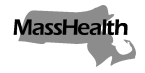 Executive Office of Health and Human ServicesOffice of Medicaidwww.mass.gov/masshealthMassHealthAll Provider Bulletin 300September 2020TO:	All Providers Participating in MassHealthFROM:	Amanda Cassel Kraft, Acting Medicaid Director [signature of Amanda Cassel Kraft]RE:	Final Deadline Appeals Board Electronic CorrespondenceBackgroundPursuant to M.G.L. c. 118E § 38, MassHealth has established procedures for appealing claims that a provider believes were denied in error or underpaid. These procedures for submission and review of appeals and issuance of decisions by the Final Deadline Appeals Board are set forth in 130 CMR 450.323: Appeals of Erroneously Denied or Underpaid Claims. Due to the COVID-19 emergency, as declared in the Governor’s March 10, 2020, Declaration of a State of Emergency within the Commonwealth, the Final Deadline Appeals Board is adapting its methods for appeals-related correspondence to facilitate timely and secure communication with providers. This bulletin communicates these changes.Electronic CorrespondenceTo facilitate timely and secure communication between providers and the Final Deadline Appeals Board, providers are requested to include an email address in the appeal form or cover letter submitted pursuant to 130 CMR 450.323(B)(1). The Final Deadline Appeals Board will use the email address supplied by the provider on the appeal form or cover letter for all correspondence related to the appeal, including requests for additional information and the issuance of a written decision pursuant to 130 CMR 450.323(F), using a secure email system.If a provider does not have an email address or if an email address is not provided on the appeal form or cover letter, the Final Deadline Appeals Board will issue all appeals-related correspondence, including the issuance of a written decision, via the United States Postal Service using the mailing address provided with the appeal request. MassHealthAll Provider Bulletin 300September 2020Page 2 of 2MassHealth WebsiteThis bulletin is available on the MassHealth Provider Bulletins web page.To sign up to receive email alerts when MassHealth issues new bulletins and transmittal letters, send a blank email to join-masshealth-provider-pubs@listserv.state.ma.us. No text in the body or subject line is needed.QuestionsIf you have questions or concerns about the information in this bulletin, please contact the MassHealth Customer Service Center at (800) 841-2900, email your inquiry to providersupport@mahealth.net, or fax your inquiry to (617) 988-8974, or contact the LTSS Service Center at (844) 368-5184 or support@masshealthltss.com. 